Nxënës të dashur, karanfili është një lule tepër e dashur për ne. Po në këtë tregim karanfili u bë I dashur edhe për një djalë të vogël që kishte emrin Lushi.Kishte dalë për të blerë diçka ku kaloi pranë një lulishte që kishte plotë trëndafila dhe karanfila.Me arromën e tyre të këndshme Lushi nuk mund të ngopej. Një karanfil I kuq I bukur I mbetet ne dorë. Por një burë i moshuar e qortoi Lushin  pse e kepute? Po sikur të gjithë femijët të vepronin si ti kjo gjë nuk do te ishte e mirë. Lushi u turperua por karanfili u këputur I duket se e djeg si gacë.D.sh : faqe 51 lexoni tekstin dhe përgjigjuni pyetjeve .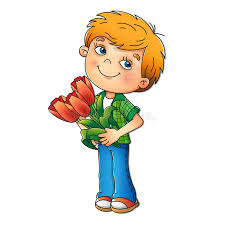                    Punë të mbarë !   LëndaGjuhë shqipeNjësia mësimoreKaranfili I këputurLloji I orësZhvillim